Amsterdamstraat 1231234 AB Amsterdam(+31) 00 000 00 00dverhoeff@mail.nlDIRK VERHOEFF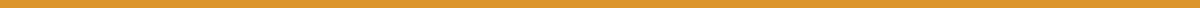 VAARDIGHEDENAls timmerman ben ik meer dan 10 jaar ervaring. ERVARINGVerhuisbedrijf Leeuwen, Enschede — Verhuizerjuni 2016 - HEDENAls verhuizer bij Verhuisbedrijf Leeuwen is het hard werken. Zwaar fysiek werk, maar je werkt meestal in groepen van 4. Dat maakt het echt teamwork.Bakkerij Dikke mik, Breda — Bakkerjanuari 2010 - mei 2015Mooi bedrijf en dagelijks een vaste klantenkring. Waar sociaal contact zeer belangrijk is. Veel geleerd en goede ervaring opgedaan.Renovatiebedrijf Geel, Maastricht— Timmermanfebruari 2004 - januari 2010Als timmerman ben ik actief geweest in de renovatie van woonhuizen. Waarbij raamkozijnen versleten en of rot waren, om deze te vervangen.OPLEIDINGBlauw Lyceum, Eindhoven — VWOmaart 2010 - december 2015